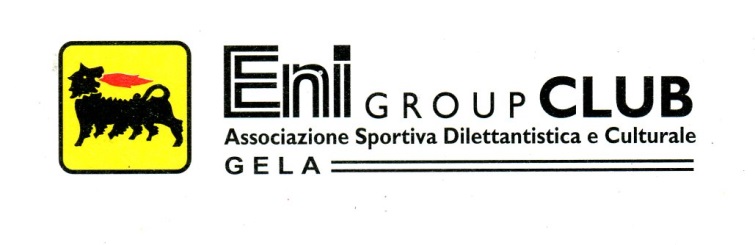 In collaborazione con    NEW CAPOSOPRANO VIAGGI Hotel Club Costa Verde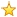 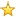 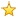  Cefalù (PA)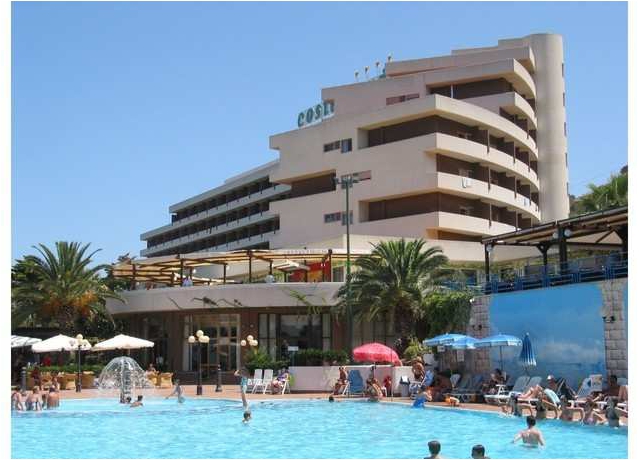     Capodanno2015Validità offerta30 Dicembre 2014 - 01 Gennaio 20151 NOTTE € 193,002 NOTTI € 225,00I consiglieri: Alessi Giacomo , Franco GiudiceLa Quota Comprende:• Trattamento di Pensione Completa• Bevande Incluse ai pasti• Intrattenimento e Animazione• Gran Cenone e Veglione di S. Silvestro• Gran Buffet di Capodanno• Discoteca e Piano BarQuote 3°/4° Letto (1 Notte):• Infant 0/02 anni n.c. Gratis• 3°/4° Letto Bambini 02/12 anni n.c. € 97,00• 3°/4° Letto Adulti € 167,00Quote 3°/4° Letto (2 Notti):• Infant 0/02 anni n.c. Gratis• 3°/4° Letto Bambini 02/12 anni n.c. € 113,00• 3°/4° Letto Adulti € 200,00Supplementi:• Suppl. Camera Singola € 15,00 a NotteTASSA DI SOGGIORNO DA PAGARE OVE PREVISTAOFFERTA CON VALIDITA’ NON RETROATTIVA                          Il Presidente                         Nicolò Catalano